Курьинская основная общеобразовательная школа, филиал Муниципального автономного общеобразовательного учрежденияБегишевская средняя общеобразовательная школа Вагайского района Тюменской области626256, Тюменская область, Вагайский район, п. Курья, ул.Школьная, 3,тел./факс 8 (34539)44246, e-mail:fialkovskaya-45@mail.ru Индивидуальный образовательный маршрут учителяСапаровой Лилии Нихматулловнып.Курья2020-2022Информационная справка о педагогеФИО: Сапарова Лилия Нихматулловна  27.12.1971 г.р.Образование: среднее-специальное, в 1991 году закончила Тобольское педагогическое училище им. В.И. Ленина. Квалификация:  учитель начальных классов, старший вожатый. Квалификационная категория: перваяЗанимаемая должность – учитель начальных классовПедагогический стаж работы –  28летДата курсовой подготовки: «Модернизация содержания начального образования и технологий формирования предметных, метапредметных и личностных результатов у младших школьников» курсы по начальным классам июнь 2020«Содержание и методика преподавания изобразительного искусства (изо) в современных образовательных организациях в соответствии сФГОС»  июль 2020«Музыкально-эстетическое развитие младших школьников в условиях реализации ФГОС НОО» июль 2020Методический абонемент по теме: «Формирование и оценка функциональной грамотности обучающихся» январь-ноябрь 2021 Педагогическое кредо:«Стать первым учителем не по счёту, а по уважению»Девиз педагога:«Учись, твори и развивайся, чтоб было интересно в мире жить!»Пояснительная запискаМетодическая тема учителя:Развитие проектных навыков у младших школьников.Цель:общекультурное, личностное, и познавательное развитие учащихся, обеспечивающие такую ключевую компетенцию как « умение учиться », т.к. это является приоритетной целью обучения в соответствии с требованиями ФГОС начального образования.Задачи: - изучить педагогические, психологические, методические литературные источники по проблеме;- исследовать актуальность проблемы;- выявить наиболее приемлемую форму введения метода проектов;- ознакомить учащихся с проектной деятельностью, через разработку коллективных учебных проектов во внеурочной работе;- исследовать результативность применения метода проектов;- использовать метод проектов в классно- урочной деятельности;- внедрить метод проектов в педагогическую практику.   - применить на практике разработанные уроки, в том числе в условиях дистанционного обучения.Ожидаемые результаты работы:1. Улучшение качества образования учащихся.2. Разработка и проведение открытых уроков.3.Участие в обучающих вебинарах, семинарах, конференциях, мастер-классах.4.Обобщение опыта по исследуемой проблеме и дальнейший обмен.5.Повышение профессиональной компетенции.Сроки работы над проблемой: 3 годаФорма отчета по проделанной работе: презентация опыта работы на заседаниях ШМО, КМО и педсоветах, участие в конкурсах педагогического мастерства, проведение открытых уроков,  размещение методических материалов на сайте Инфоурок  в личном кабинете педагога, пополнение портфолио дипломами, сертификатами.Форма самообразования: индивидуальная, групповая, коллективная, собеседование с методистом школы по темам:- Самообразование как фактор профессионального становления и развития личности педагога.- Алгоритм разработки индивидуального образовательного маршрута педагога.- Виды диагностики уровня профессиональной компетенции учителя.- Участие в вебинарах как современная форма организации самообразования педагога.Этапы и сроки реализации ИОМ  педагога Реализация  ИОМ№ п/пЭтапы Сроки1Планирование курсов повышения квалификации 1 раз в 3 года 2Поиск дистанционных курсов повышения квалификации1 раз в 3 года (по необходимости)3Участие в диагностике профессиональных компетенций педагога-предметные-методические-психолого-педагогические-коммуникационныеОнлайн-тест для учителей всех уровней образования -Интенсив «Я Учитель» Ежегоднос составлением самоанализа диагностики Октябрь 20204Изучение методической литературы (журналы, газеты, библиотеки образовательных порталов России)Постоянно5Изучение электронных образовательных ресурсов для педагогаПостоянно6Изучение педагогических инноваций, технологий  и внедрение их в учебный процессВ течение учебного года7Использование образовательных платформ в процессе обученияУчи.ру, Яндекс.УчебникВ течение учебного года8Участие в конкурсах педагогического мастерства в т.ч. дистанционных конкурсах- Конкурс методических разработокЕжегодно9Участие в районных и кустовых методических объединениях учителей (РМО, КМО)В течение учебного года10Участие в мероприятиях ЦНППМПР г.Тобольскhttps://vk.com/club191152161В течение учебного года11Участие в онлайн-форуме "Педагоги России"http://school-detsad.ru/forum/В течение учебного года12Участие в вебинарах от  издательства "Просвещение"https://prosv.ru/webinarsВ течение учебного года13Участие в вебинарах Учи.ру14Участие в работе КМО, РМО учителей начальных классовПостоянно15 Собеседование и консультации с методистом школы по результатам диагностики в  Интенсив «Я Учитель»ПостоянноНаправления работыАспект из направления (зона развития)Формат обучения (Тема, место прохождения ПК)СрокиВнедрение в практикуТочка контроля
Предметное/ профессиональноеКомпетенции в области преподаваемого предмета в пределах требований федеральных государственных образовательных стандартов и основной общеобразовательной программы1. Предметная диагностика профессиональных компетенций педагогов,  разработанная методистами Московского городского педагогического университета (МГПУ)2020-2021 учебный годПройти  диагностику "Предметные компетенции учителей начальных классов. НОО" -Поиск мероприятия для повышения уровня компетенцииПодобрать мероприятия для повышения уровня предметных компетенции со средним уровнем.
Предметное/ профессиональноеКомпетенции в области преподаваемого предмета в пределах требований федеральных государственных образовательных стандартов и основной общеобразовательной программы2. Курсы повышения квалификации по предметам:1. «Модернизация содержания начального образования и технологий формирования предметных, метапредметных и личностных результатов у младших школьников» курсы по начальным классам июнь 2020,7 2 ч2.«Содержание и методика преподавания изобразительного искусства (изо)в современных образовательных организациях в соответствии сФГОС»  июль 2020, 16 ч    3.«Музыкально-эстетическое развитие    младших школьников в условиях реализации ФГОС НОО» июль 2020, 72 ч2019-2020 учебный годОформление заявки. Поиск дистанционных курсов. Регистрация личного кабинета,  выполнение заданий  по учебным модулям и итоговых тестов для получения свидетельства о прохождении повышения квалификации.Свидетельства о прохождении курсов повышения квалификации в личном деле и в портфолио по предметам: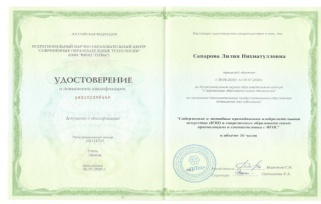 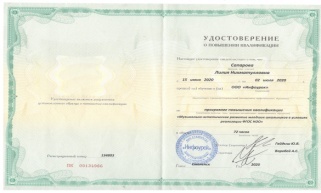 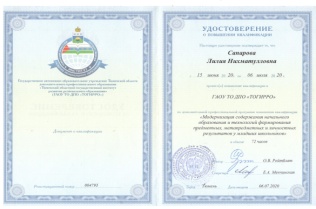 
Предметное/ профессиональноеКомпетенции в области преподаваемого предмета в пределах требований федеральных государственных образовательных стандартов и основной общеобразовательной программы3.Курсы повышения квалификации по классному руководству«Организация деятельности педагогических работников по классном руководству» 17 чhttps://xn--d1abkefqip0a2f.xn--p1ai/август2020Поиск дистанционных курсов, выполнение заданий и итоговых тестов для получения свидетельства о прохождении повышения квалификацииСертификат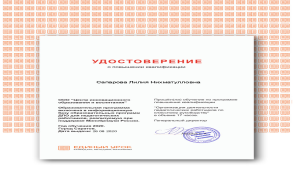 
Предметное/ профессиональноеКомпетенции в области преподаваемого предмета в пределах требований федеральных государственных образовательных стандартов и основной общеобразовательной программы4. Участие в мероприятиях ЦНППМПР г.Тобольск Онлайн- практикум «Мир увлекательного обучения: приёмы и техники»https://education.yandex.ru/main/22.06.2020Обобщение опыта по разработке увлекательного обученияавгуст 2020Подобрать материалы
Предметное/ профессиональноеКомпетенции в области разработки и реализации рабочей программы по предмету (курсу) в рамках основной общеобразовательной программы.1.Участие в мероприятияхИнститута Образования НИУ ВШЭВебинар «Разработка муниципальных/школьных программ повышения качества»https://yandex.ru/search/?text=%D0%98%D0%BD%D1%81%D1%82%D0%B8%D1%82%D1%83%D1%82%D0%B0+%D0%9E%D0%B1%D1%80%D0%B0%D0%B7%D0%BE%D0%B2%D0%B0%D0%BD%D0%B8%D1%8F+%D0%9D%D0%98%D0%A3+%D0%92%D0%A8%D0%AD&июнь2020Выбор темы  самообразования с учетом применения современных технологийРабота над темой: "Развитие проектных навыков у младших школьников"
Предметное/ профессиональноеКомпетенции в области проектирования развивающей образовательной среды.1. Изучение литературы по темам: "Формирование современной образовательной среды". "Требования ФГОС к образовательной среде школы"сентябрь 2020Поиск информации поданной темеРабота по оформлению образовательной среды в кабинете, в школе.Оформление образовательной среды  в кабинете, в школе.МетодическоеКомпетенции в области планирования, проведения учебных занятий и систематического анализа их эффективности1.Изучение ресурса Яндекс.Учебник для реализации дистанционного обучения школьников 4 классаhttps://education.yandex.ru/main/апрель -май 2020Выполнение заданий на портале Яндекс.УчебникПроведение уроков через ресурс Яндекс.Учебник с 06.04.2020-15.05.2020МетодическоеКомпетенции в области планирования, проведения учебных занятий и систематического анализа их эффективности2. Изучение возможностей платформы Учи.ру для реализации дистанционного обучения школьников в 1-4 классахhttps://uchi.ru/апрель-май 2020Выполнение заданий на портале Учи.ру.Выполненные задания  1,4 класса  в личных кабинетах учеников.МетодическоеКомпетенции в области планирования, проведения учебных занятий и систематического анализа их эффективности3. Участие в онлайн-форуме "Педагоги России" http://school-detsad.ru/forum/2020-2021 учебный годРегистрация на портале и в социальной сети ВК "Педагоги Росии".Сентябрь 2020 Участие в вебинарах согласно календарю на сайте.Распространение полученного опыта среди коллег, через выступления на семинарах и МО.Сертификаты за участие в вебинарахПубликация материалов  выступления на личном сайте педагогаМетодическоеКомпетенции в области планирования, проведения учебных занятий и систематического анализа их эффективности4. Интенсив «Я Учитель» - онлайн-тест для учителей всех уровней образованияhttps://education.yandex.ru/uchitel/intensiv/?utm_source=fb&utm_medium=banner&utm_campaign=yauchitel&utm_content=intensiv&utm_term=experienced_compareоктябрь 2020Получить  и отработать  рекомендации для развития педагогических компетенцийСертификат за прохождение диагностики.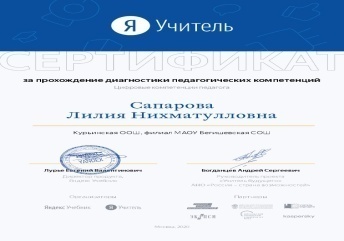 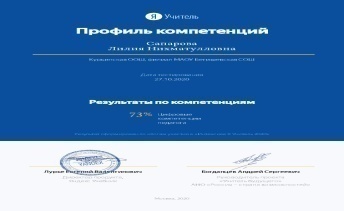 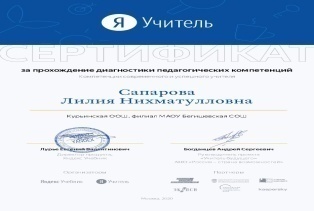 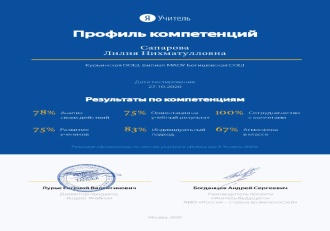 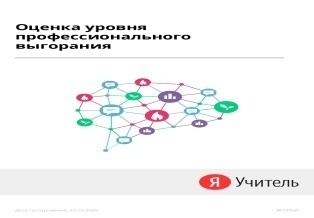 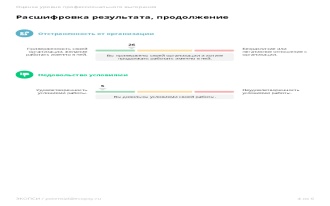 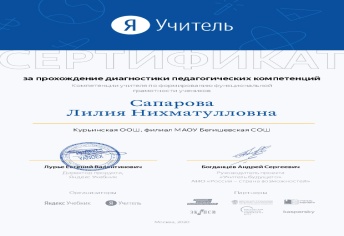 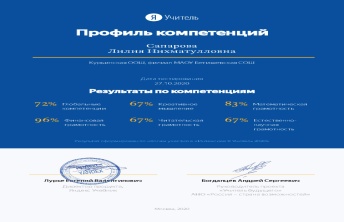 Отработаны все рекомендации. Методическое5.Обзор учебно- методических пособий и ЭОР по формированию финансовой грамотностиhttps://vk.com/club191152161июнь 2021Проведение индивидуальных консультаций для педагоговПополнение методической копилкиМетодическоеКомпетенции в области освоения и применения технологий (в том числе образовательных, психолого- педагогических, инклюзивных, ИКТ), необходимых для адресной работы с различными контингентами обучающихся1. Участие в мероприятияхУчи.ру Вебинар «Интерактивный урок по математике в начальной школе»2. Большой Этнографический диктант -2020 miretno.ru16.09.2020Ноябрь 2020Разработка интерактивного урока.Выступление на ШМО учителей начальных классовмарт 2021https://yandex.ru/search/?text=%D1%83%D1%87%D0%B8%20%D1%80%D1%83&&lr=55Публикация материалов  на личном сайте педагогаСертификатСертификат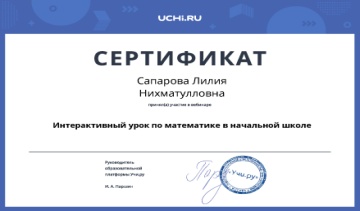 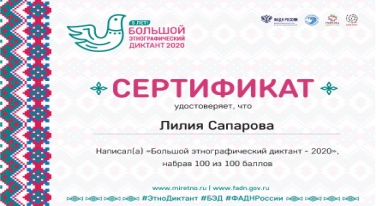 МетодическоеКомпетенции в области освоения и применения технологий (в том числе образовательных, психолого- педагогических, инклюзивных, ИКТ), необходимых для адресной работы с различными контингентами обучающихся3. Формула хороших дел https://www.formula-hd.ru/tobolsk/Февраль 2021Распространение опыта среди коллег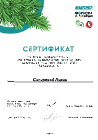 СертификатМетодическое4.Всероссийский экологический диктантhttps://dictanty.ru/vserossijskij-ekodiktant-2021/Проведение индивидуальных консультаций для педагоговСертификат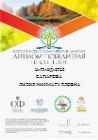 Методическое5.Концептуальные основы функциональной грамотности обучающихся : основные понятия, подходы, психологические аспекты https://vk.com/club191152161январь 2021Применение интеллект – карт на урокахИнтеллект-карта «Подходы к формированию функциональной грамотности»МетодическоеКомпетенции в области организации и осуществления контроля и оценки учебных достижений, результатов освоения основной образовательной программы обучающимися1 .Изучение библиотеки образовательного портала России  "Инфоурок" по теме " Контроль и оценка учебных достижений, результатов освоения основной образовательной программы обучающимися2. . Участие в вебинарах от издательства Учи.ру«Портфолио школьника: фиксация учебных достижений»3. Участие в вебинарах от  издательства "Просвещение"Оценка достижений результатов образования в начальной школе: личностных, метапредметных, предметных. Текущий и итоговый контроль в начальной школе. Всероссийских проверочных работ (ВПР) и ВСОКО октябрь 2021сентябрь  202021.сентябряВыступление на ШМО учителей начальных классов  "Особенности оценивания образовательных достижений, обучающихся в условиях ФГОС" октябрь 2021Распространение полученного опыта среди коллегРаспространение полученного опыта среди коллегПубликация материалов выступления на личном сайте педагогаhttps://uchi.ru/teachers/stats/mainСертификат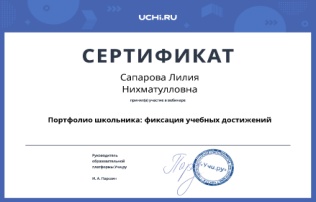 https://prosv.ru/webinarsСертификат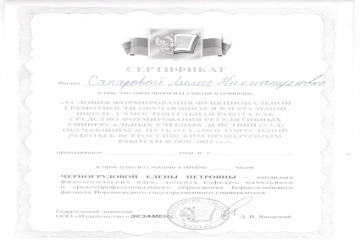 Методическое4. Основные подходы к формированию и оценке естественнонаучной и математической грамотностиhttps://vk.com/club191152161март 2021Разработка заданий по математической грамотностиБанк заданий по формированию естественнонаучной и математической грамотностиМетодическоеКомпетенции в области формирования у обучающихся мотивации к обучению.1. Участие в вебинарах от  издательства "Просвещение"Вебинар «Правильный настрой»: как повысить мотивацию учащихся в изучении естественно - научных предметов»июнь 2020Распространение полученного опыта среди коллегhttps://events.webinar.ru/9331/5055182Публикация материалов выступлений на личном сайте педагогаМетодическоеКомпетенции в области формирования универсальных учебных действий у обучающихся 1. Участие в вебинарах от  издательства "Просвещение" «Условия формирования функциональной грамотности обучающихся в начальной школе. Самостоятельная работа как средство формирования регулятивных универсальных учебных действий (УУД) обучающихся. Путь от самостоятельной работы к Всероссийским проверочным работ»25.09.2020Формирование регулятивных УУД Получение сертификатаhttps://events.webinar.ru/9331/5950177МетодическоеКомпетенции в области формирования универсальных учебных действий у обучающихся2. Консультативная работа с методистом  школы1) Развитие креативного мышления на уроках окружающего мира, на основе составления интеллект –карт.2) Развитие читательской грамотности на уроках литературного чтенияДекабрь , январь 2021Февраль-март Применение метода составления интеллект –карт на  уроках окружающего мира Подбор материала по теме « Работа с несплошным текстом на уроках литературного чтения для  2 класса»Распространение опыта среди коллегПополнение методической копилки интеллект – карт по темам окружающего мира для 2 класса  ссылка на материалПубликация материалов выступлений на личном сайте педагогаhttps://infourok.ru/rabota-s-nesploshnym-tekstom-5060353.html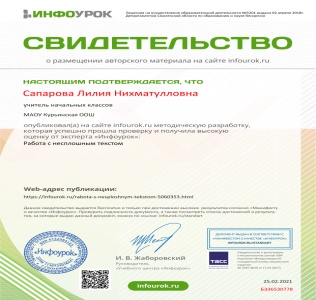 Психолого-педагогическоеКомпетенции в области преподаваемого предмета в пределах требований федеральных государственных образовательных стандартов и основной общеобразовательной программы1.Участие в вебинарах  от корпорации "Российский учебник"Вебинар "Как сделать интересным любой урок с помощью интерактивных заданий"
ноябрьРаспространение полученного опыта среди коллегСсылка на запись вебинара и презентациюhttps://rosuchebnik.ru/material/kak-sdelat-interesnym-lyuboy-s-urok-s-pomoshchyu-interaktivnykh-zadani/?utm_source=myrosuchebnik&utm_medium=email&utm_campaign=tr_after_non_participant_webinar#videoПсихолого-педагогическоеКомпетенции в области понимания психологических особенностей (индивидуальных, возрастных, культурных) и развития способностей обучающихся.1. Участие в мероприятиях ЦНППМПР г.Тобольск Семинар -практикум "Развитие эмоционального интеллекта учащихся" 4 часаhttp://crmpp.kdmtob.ru/15 -30 .06.2020Выполнение заданий семинараВыполненные задания"Эмоциональный интеллект" (оценка 9 из 10 - 90 %http://crmpp.kdmtob.ru/2. Консультативная работа с методистом  школыПсихологический климат в 1 классеоктябрь 2020Работа по сплочению коллектива первоклассников (анкетирование, диагностика, собеседование с родителями)Совместные прогулки, экскурсии, коллективно- творческая деятельностьКоммуникационное Компетенции в области выстраивания продуктивного взаимодействия с другими участниками1. Участие в мероприятиях ЦНППМПР г.Тобольск Тренинг "Коммуникативная компетентность учителя" 4ч.http://crmpp.kdmtob.ru/Семинар -практикум "Развитие навыка публичного выступления»4.чhttp://crmpp.kdmtob.ru/2. Участие в вебинарах от издательства Учи.ру Круглый стол. Как наладить коммуникацию с родителями и научиться избегать конфликтов.https://uchi.ru/teachers/stats/main26.04.202023.06.2020Выполнение заданий тренингаВыполнение заданий семинара.Выполненные задания по "Коммуникативная компетентность " (оценка - 20 из 20 - 100 %)"Развитие навыка публичного выступления " (оценка 10 из 10 - 100%http://crmpp.kdmtob.ru/Сертификат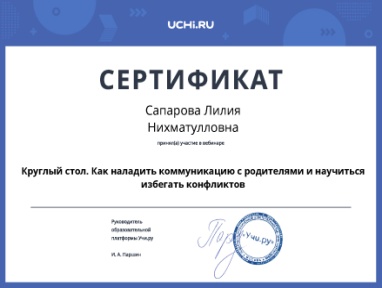 